DIABETES EDUCATION CENTRE- BLOOD GLUCOSE FLOW SHEETDATE CALL RECEIVED:	NAME:		J # ________________TELEPHONE:	DR:		TYPE:	_________________________________DR. NOTIFIED:	PLAN:DATEBefore  BRKFINSULINBefore LUNCHINSULINBefore  SUPPERINSULINBedtime OVER-NIGHT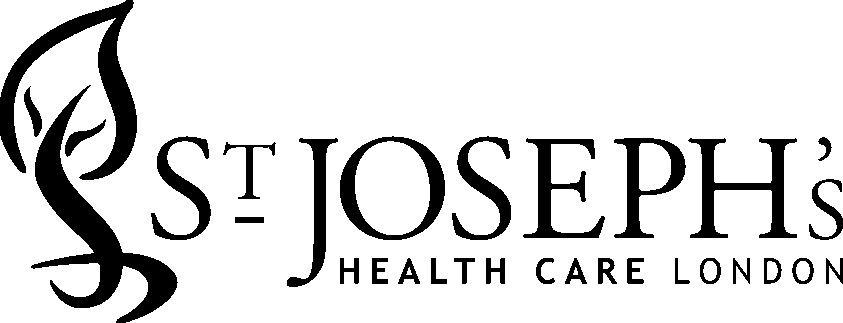 